Приложение  кпостановлению администрации Палехского муниципального районаот ____10.2017 №______-пПорядок формирования и ведения реестра источников доходов  бюджета Палехского муниципального района и бюджета Палехского городского поселения, а также представления в финансовый отдел администрации Палехского муниципального района реестров источников доходов бюджетов муниципальных образований, входящих в состав Палехского муниципального районаНастоящий Порядок определяет механизм формирования и ведения реестра источников доходов бюджета Палехского муниципального района и бюджета Палехского городского поселения, а также представления в финансовый отдел администрации Палехского муниципального района реестров источников доходов бюджетов муниципальных образований, входящих в состав Палехского муниципального района.Реестры источников доходов бюджетов представляют собой своды информации о доходах бюджетов по источникам доходов бюджета Палехского муниципального района и бюджета Палехского городского поселения , формируемой на основании перечня источников доходов Российской Федерации в процессе составления, утверждения и исполнения бюджета Палехского муниципального района и бюджета Палехского городского поселения  на очередной финансовый год и плановый период.Формирование и ведение реестра источников доходов  бюджета Палехского муниципального района и бюджета Палехского городского поселения  осуществляет финансовый отдел администрации Палехского муниципального района.В целях  ведения реестра источников доходов бюджета Палехского муниципального района и бюджета Палехского городского поселения  главные администраторы и (или) администраторы доходов местного бюджета, органы и организации, осуществляющие оказание (выполнение) муниципальных услуг (выполнение работ), предусматривающих за их оказание (выполнение) взимание платы по источнику доходов бюджета (в случае если указанные органы и организации не осуществляют бюджетных полномочий администраторов доходов бюджета), обеспечивают предоставление сведений, необходимых для ведения реестра источников доходов бюджета Палехского муниципального района и бюджета Палехского городского поселения  в  финансовый отдел администрации Палехского муниципального района несут ответственность за полноту и достоверность информации, а также своевременность ее предоставления.  Формирование и ведение реестров источников доходов осуществляется в соответствии с общими требованиями к составу информации, порядку формирования и ведения реестра источников доходов Российской Федерации, реестра источников доходов федерального бюджета, реестров источников доходов бюджетов субъектов Российской Федерации, реестров источников доходов местных бюджетов и реестров источников доходов бюджетов государственных внебюджетных фондов, утвержденными Постановлением Правительства Российской Федерации от 31.08.2016 № 868 «О порядке формирования и ведения перечня источников доходов Российской Федерации».Реестры источников доходов бюджетов муниципальных образований, входящих в состав  Палехского муниципального района   представляются в финансовый отдел администрации Палехского муниципального района соответственно финансовыми органами муниципальных образований за десять рабочих дней до срока, установленного субъектом  Российской Федерации в порядке представления финансовым органом муниципальных образований реестра источников доходов бюджета   муниципальных образований, входящих в состав Палехского муниципального района.Реестры источников доходов бюджетов, а также свод реестров источников доходов бюджетов муниципальных образований, входящих в состав Палехского муниципального района, представляются финансовым отделом администрации Палехского муниципального района в Департамент финансов Ивановской области в порядке, установленном правительством Ивановской  области.Реестры источников доходов бюджетов представляются одновременно с проектом решения Совета Палехского муниципального района о бюджете Палехского муниципального района,  проектом решения Совета Палехского городского поселения о бюджете Палехского городского поселения в Совет Палехского муниципального района и Совет Палехского городского поселения по форме согласно приложению к настоящему Порядку.Реестр источников доходовбюджета Палехского муниципального района и бюджета Палехского городского поселения   на 20____ год и плановый период 20____ и 20____ годов«___» _____________ 20____ г.*гр.1-2 заполняются с момента предоставления Министерством финансов Российской Федерации доступа субъектам Российской Федерации к ГИИС «Электронный бюджет» в целях формирования реестра источников доходов Российской Федерации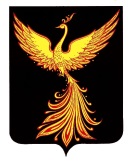 АДМИНИСТРАЦИЯПАЛЕХСКОГО МУНИЦИПАЛЬНОГО РАЙОНА АДМИНИСТРАЦИЯПАЛЕХСКОГО МУНИЦИПАЛЬНОГО РАЙОНА АДМИНИСТРАЦИЯПАЛЕХСКОГО МУНИЦИПАЛЬНОГО РАЙОНА ПОСТАНОВЛЕНИЕПОСТАНОВЛЕНИЕПОСТАНОВЛЕНИЕ от _________.2017 № ______-п                                      от _________.2017 № ______-п                                     Об утверждении порядка формирования и ведения реестра источников доходов бюджета Палехского муниципального района и бюджета Палехского городского поселения, а также представления в финансовый отдел администрации Палехского муниципального района реестров источников доходов бюджетов муниципальных образований, входящих в состав Палехского муниципального районаОб утверждении порядка формирования и ведения реестра источников доходов бюджета Палехского муниципального района и бюджета Палехского городского поселения, а также представления в финансовый отдел администрации Палехского муниципального района реестров источников доходов бюджетов муниципальных образований, входящих в состав Палехского муниципального районаВ соответствии со статьей 47.1 Бюджетного кодекса Российской Федерации, Постановлением Правительства Российской Федерации от 31.08.2016 № 868 «О порядке формирования и ведения перечня источников доходов Российской Федерации» администрация Палехского муниципального района  п о с т а н о в л я е т:утвердить Порядок формирования и ведения реестра источников доходов  бюджета Палехского муниципального района и бюджета Палехского городского поселения, а также представления в финансовый отдел администрации Палехского муниципального района реестров источников доходов бюджетов муниципальных образований, входящих в состав Палехского муниципального района (прилагается).Глава  Палехскогомуниципального районаА.А. МочаловПриложение к Порядку формирования и ведения реестра источников доходов  бюджета Палехского муниципального района и бюжета Палехского городского поселенияНомер реестровой записи*Наименование группы источников доходов бюджетов/ наименование источника дохода бюджета*Классификация доходов бюджетаКлассификация доходов бюджетаКлассификация доходов бюджетаНаименование главного администратора доходов бюджетаКод строкиКод строкиПрогноз доходов бюджета на 20__ г. (текущий финансовый год), руб.Кассовые поступления в текущем финансовом году (по состоянию на "__" __ 20__ г.), руб.Кассовые поступления в текущем финансовом году (по состоянию на "__" __ 20__ г.), руб.Прогноз доходов бюджетаПрогноз доходов бюджетаПрогноз доходов бюджетаПрогноз доходов бюджетаНомер реестровой записи*Наименование группы источников доходов бюджетов/ наименование источника дохода бюджета*коднаименованиенаименованиеНаименование главного администратора доходов бюджетаКод строкиКод строкиПрогноз доходов бюджета на 20__ г. (текущий финансовый год), руб.Кассовые поступления в текущем финансовом году (по состоянию на "__" __ 20__ г.), руб.Кассовые поступления в текущем финансовом году (по состоянию на "__" __ 20__ г.), руб.на 20__ г. (очередной финансовый год),  руб.на 20__ г. (первый год планового периода),  руб.на 20__ г. (второй год планового периода),  руб.на 20__ г. (второй год планового периода),  руб.123445667889101111ИтогоРуководитель(уполномоченное лицо)Руководитель(уполномоченное лицо)Руководитель(уполномоченное лицо)Руководитель(уполномоченное лицо)___________________(должность)___________________(должность)___________________(должность)________________(подпись)________________(подпись)________________(подпись)________________________(расшифровка подписи)________________________(расшифровка подписи)________________________(расшифровка подписи)________________________(расшифровка подписи)